Конспект занятия « Подготовка восприятия детей к музыкальному произведению П.И. Чайковского из цикла «Времена года» «У Камелька».Цель: Познакомить детей с произведением Петра Ильича Чайковского из цикла «Времена года» «У Камелька»». Познакомить с портретом композитора.Задачи: Создать условия восприятия детьми характера и настроения музыкального произведения ( сдержанный, танцевальный, романтический, светлый, радостный, добрый, теплый).Способствовать установлению ассоциаций при восприятии художественного образа музыкального произведения( представления зимнего леса, пушистого снега, воспоминания о зимней прогулке…)Способствовать выделению ярких средств музыкальной выразительности и устанавливать взаимосвязь с художественным образом( темп: сдержанный; динамика: форте,меццо-форте);Развивать психические процессы восприятия (мышление, память, воображение);Способствовать развитию речи детей, обогащение активного и пассивного словаряОборудование: Диск с музыкальным произведением, видео ряд картин русских художников, стихи о зиме, портрет композитора, подготовка педагога (выразительная ,увлекающая, дикционно-правильная, высокохудожественная речь).Ход занятия:Занятие проходит в музыкальном зале. Тихо играет спокойная музыка. Воспитатель( в костюме «Зимушке-зимы») приглашает детей в зал и предлагает детям занять места.Воспитатель: -  Тихо-тихо рядом сядем. Входит музыка в наш домВ удивительном наряде,В разноцветном, расписном! -Ребята, а как вы думаете, почему я сегодня в таком костюме?Дети: ( За окном зима…,будет праздник…) Воспитатель: Да, наступила зима: засыпала поля, луга. Укутала деревья белоснежным покрывалом, словно снежным покрывалом, сковало озера и реки льдом… Все живое прячется от мороза. Воробьи, нахохлившись,сидят на ветках. Звери попрятались по своим норам. Люди укутались в теплые одежды. Холодно…Только детей радует приход зимы. Ребята, как вы думаете почему?Дети: ( Можно кататься на санках, коньках ,лыжах. Строить снеговиков. Приходит праздник Новый год, играть в снежки….)Воспитатель: Правильно, ребята. А ещё, давным-давно, когда дома отапливались печами, каминами, зимними вечерами вся семья собиралась в гостиной у камина: читали вслух, рассказывали сказки, музицировали, а также делились впечатлениями о прошедшем дне.      А знаете какое название раньше было у камина? Дети:( Нет…)Воспитатель: -Давным –давно, камин имел другое название « Камелек»- это какой-либо очаг в доме крестьян или богатых дворян.И мирный неги уголок 
Ночь сумраком одела,
В камине гаснет огонек,
И свечка нагорела...
                              (А. С. Пушкин) Сегодня мы с Вами послушаем прекрасное музыкальное произведение великого русского композитора Петра Ильича Чайковского « У камелька»( Воспитатель показывает портрет композитора). Я вам предлагаю поудобнее расположиться, закрыть глазки и представить деревенскую избу, ярко горят дрова в камине, слышится потрескивание полений…. А теперь откроем глазки и помечтаем у Камелька.( Звучит музыка П.И. Чайковского « У камилька». Во время исполнения произведения показываются слайды.)Воспитатель: И так, ребята, какая это музыка? Дети: ( спокойная…, неторопливая…кто-то тихо разговаривает..)Воспитатель: А потом что происходит? Темп музыки меняется? Дети: ( Становиться беспокойной, тревожной…)Воспитатель: Да, ребята. вначале спокойная, неторопливая. Похоже, что ласковый, негромкий голос рассказывает о чём-то. А может быть, просто мечтает человек, сидя у затухающего камина. Мягко, нежно звучит музыка. Звуки плавно переходят один в другой. Но вот рояль зазвучал встревоженно и таинственно. Всё время повторяется небольшая музыкальная фразочка — тихая жалоба и даже тревога слышится в этой музыке.Что же нарушило тёплый уютный покой? Может быть, просто в сказке, которую бабушка рассказывает в сумерках своим внукам, говорится о чём-то тревожном и таинственном? Этого мы не знаем. Ведь каждый, кто слушает музыку, представляет себе что-то своё, мысленно рисует себе какую-то свою картинку. Но какой бы ни была эта картинка, что бы ни представлял себе человек, слушая эту музыку, настроение будет у всех, конечно, похожее — ощущение тревоги, таинственности... Затихает, успокаивается музыка — улеглась тревога в душе. Снова неторопливая, тихая мелодия. Та, которую мы слышали вначале. Только чуть-чуть изменённая. Словно пережитая тревога оставила в душе какой-то след.  Ребята, давайте еще раз послушаем это произведение. Я вам предлагаю сесть за столы, и отобразить свои мысли и мечты на бумаге.( Звучит музыка, дети рисуют. После прослушивание произведения, воспитатель хвалит детей за рисунки)Воспитатель: Наша встреча подходит к концу .Что вам запомнилось?Дети: ( Музыка, зимние пейзажи…)Воспитатель:  С каким новым словом Вы сегодня познакомились?Дети: Камелек… Это очаг, камин.Воспитатель: Произведение какого композитора сегодня прозвучало?Дети: Петра Ильича ЧайковскогоВоспитатель: Вы  сегодня все большие молодцы! Надеюсь у Вас останутся самые хорошие воспоминания.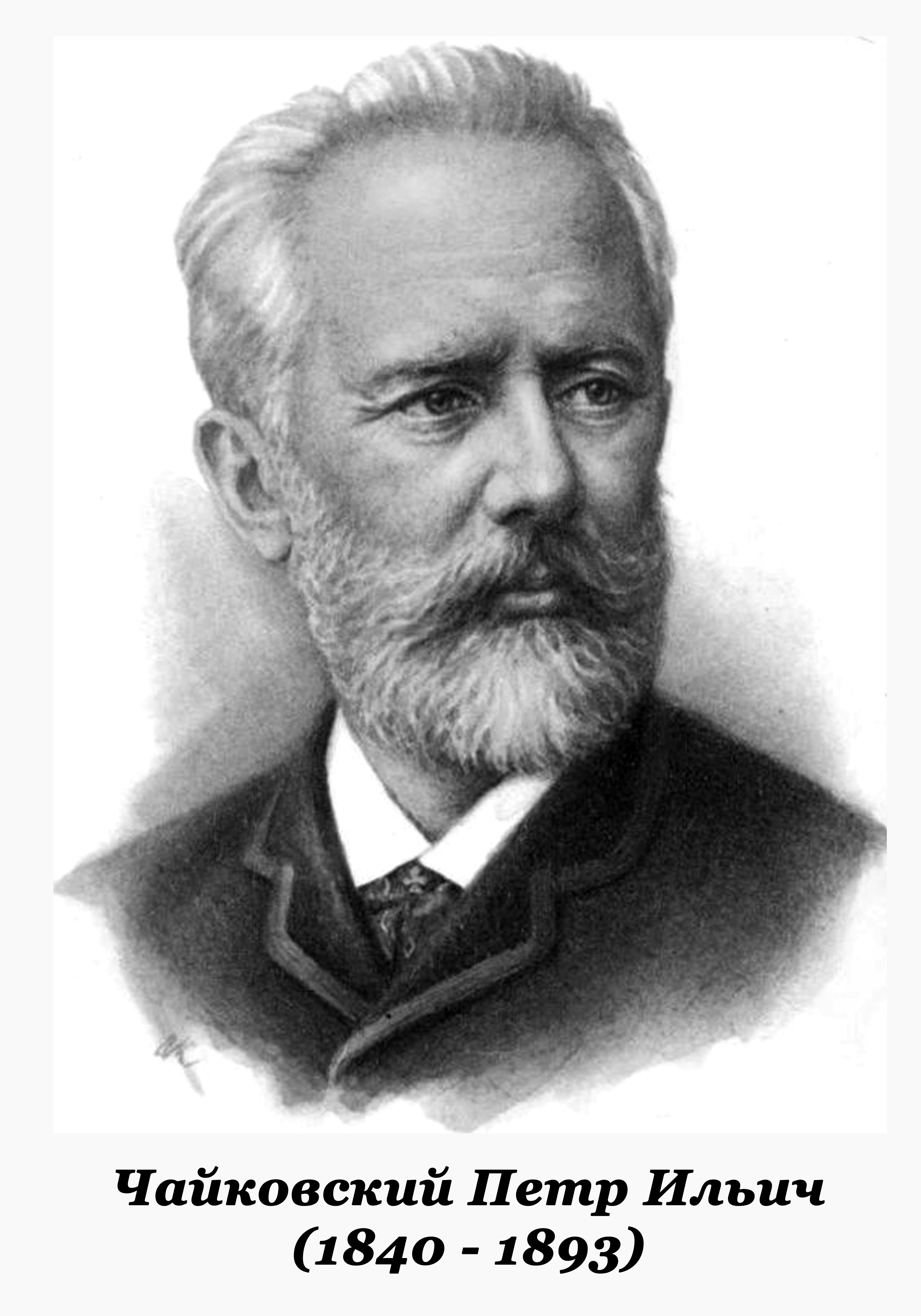 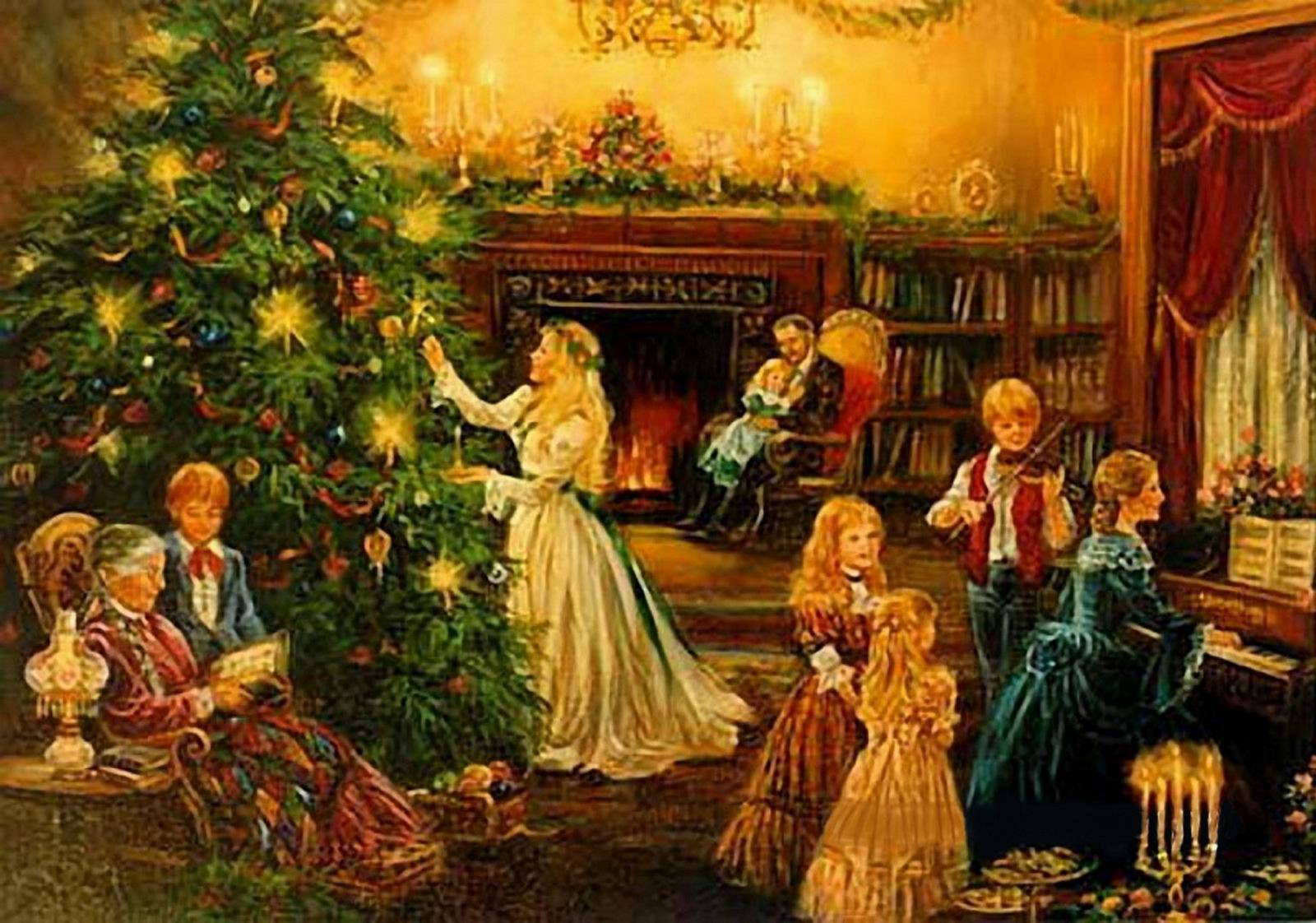 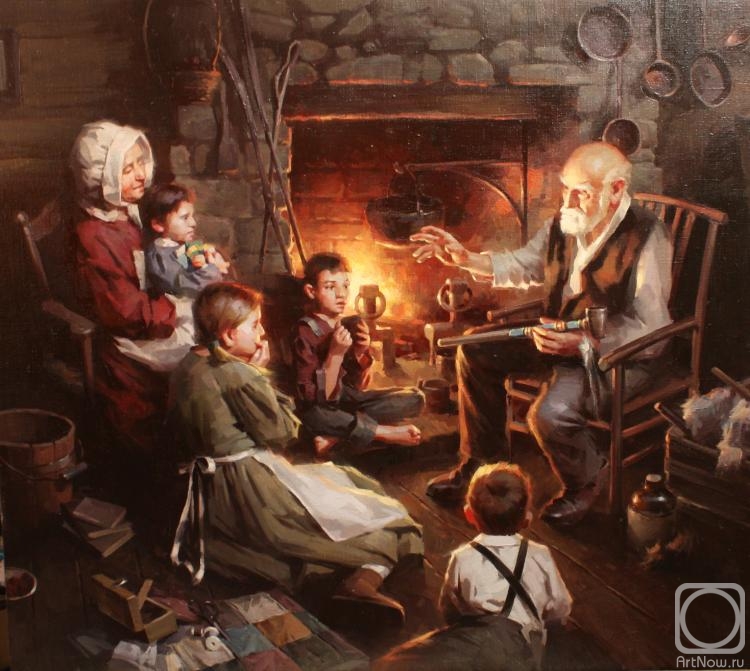 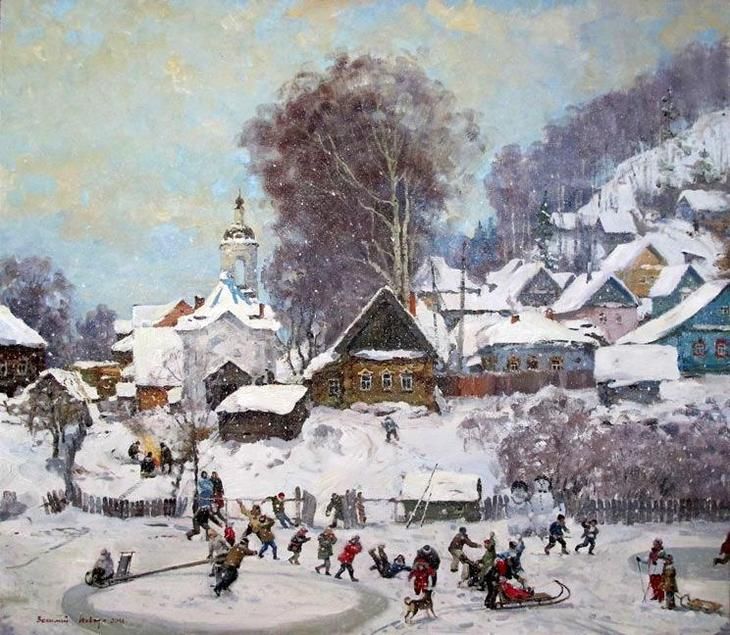 Список источников:1.https://www.culture.ru/poems/5116/mechtatel –Стихотворение Пушкина.2. http://music-fantasy.ru/materials/chaykovskiy-vremena-goda-yanvar-u-kamelka3. https://www.classic-music.ru/mp3-tchaikovsky-piano.html -Чайковский Пётр. «Времена года». Записи в mp34. https://kirov-portal.ru/blog/zimnie-zabavy-narodnye-katanie-s-ledyanykh-gorok-3257/5. https://obiskusstve.com/1045559355747076861/zimnie-zabavykartiny-russkih-hudozhnikov/